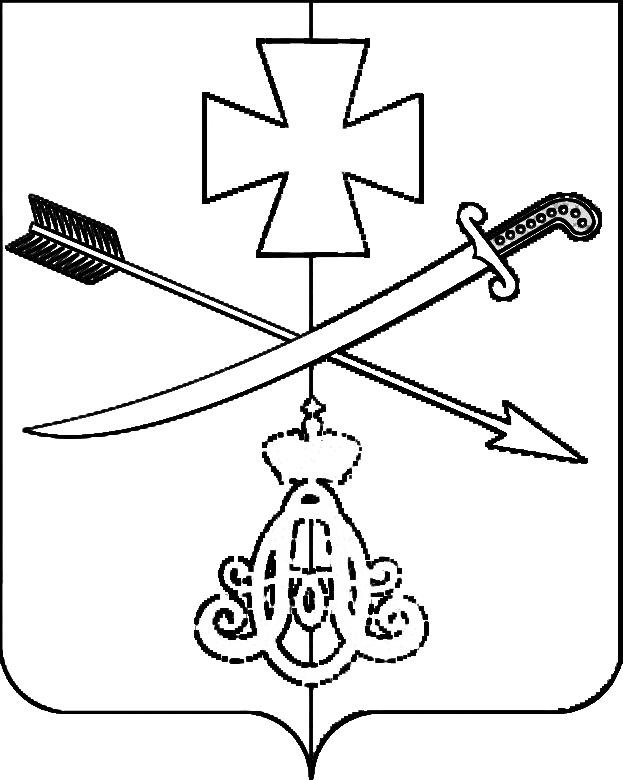 АДМИНИСТРАЦИЯНОВОМИНСКОГО СЕЛЬСКОГО ПОСЕЛЕНИЯКАНЕВСКОГО РАЙОНАПОСТАНОВЛЕНИЕот _________________                                                                                   № ____ст-ца НовоминскаяОб аварийно-спасательных службах и статусе спасателей в Новоминском сельском поселении Каневского района        В соответствии с Федеральным законом от 06 октября 2003 года № 131 –ФЗ « Об общих принципах организации местного самоуправления в Российской Федерации», Федеральным законом «Об аварийно-спасательных службах и статусе спасателей» от 22 августа 1995 года № 151-ФЗ, Федеральным законом «О защите населения и территорий от чрезвычайных ситуаций природного и техногенного характера» от 21 декабря 1994 года № 68-ФЗ, Законом Краснодарского края «Об аварийно-спасательных службах и статусе спасателей» от 6 апреля 2006 года № 1010-КЗ (с изменениями на 08 октября 2019 года), п о с т а н о в л я ю:         1. Утвердить прилагаемое положение об аварийно-спасательных службах и статусе спасателей в Новоминском сельском поселении Каневского района (Приложение № 1).         2. Утвердить перечень аварийно-спасательных служб (формирований), для обеспечения мероприятий по гражданской обороне и ликвидации последствий чрезвычайных ситуаций Новоминского сельского поселения Каневского района (Приложение № 2).         3. Начальником аварийно-спасательной службы назначить Коркишко Я.Я. заместителя главы Новоминского сельского поселения Каневского района.         4. Начальником штаба аварийно-спасательной службы назначить Зайцева А.С. ведущего специалиста администрации Новоминского сельского поселения.          5. Общему отделу администрации Новоминского сельского поселения (Власенко) настоящее постановление разместить на официальном сайте администрации Новоминского сельского поселения в сети Интернет.          6.  Контроль за исполнением настоящего постановления возложить на заместителя главы Новоминского сельского поселения  Каневского района Я.Я. Коркишко.       7. Постановление вступает в силу после его официального опубликования.Глава Новоминского сельскогопоселения Каневского района                                                            А.В. Плахутин                                                                                 ПРИЛОЖЕНИЕ № 1                                                                                   УТВЕРЖДЕНО                                                                                   постановлением                                                                                   администрации                                                                       Новоминского сельского поселения                                                                        поселения Каневского района                                                                           от_______________.№____Положение
об аварийно-спасательных службах и статусе спасателей в Новоминском сельском поселении Каневского района       1.  В соответствии с Федеральным законом от 06 октября 2003 года № 131 –ФЗ « Об общих принципах организации местного самоуправления в Российской Федерации», Федеральным законом «Об аварийно-спасательных службах и статусе спасателей» от 22 августа 1995 года № 151-ФЗ, Федеральным законом «О защите населения и территорий от чрезвычайных ситуаций природного и техногенного характера» от 21 декабря 1994 года № 68-ФЗ, Законом Краснодарского края «Об аварийно-спасательных службах и статусе спасателей» от 6 апреля 2006 года № 1010-КЗ (с изменениями на 08 октября 2019 года), настоящее Положение:     определяет общие организационно-правовые и экономические основы создания аварийно-спасательных служб и статус спасателей на территории Новоминского сельского поселения;     устанавливает права, обязанности и ответственность спасателей, определяет основы государственной политики в области правовой и социальной защиты спасателей.       2. Согласно Закона используются следующие понятия:     - Аварийно-спасательная служба (далее - АСС) - это совокупность органов управления, сил и средств предназначенных для решения задач по предупреждению и ликвидации чрезвычайных ситуаций, функционально объединенных в единую систему, основу которой составляют аварийно-спасательные формирования. Личный состав АСС это спасатели подготовленные и аттестованные на проведение аварийно-спасательных работ.    - Аварийно-спасательное формирование (далее - АСФ) - это самостоятельная или входящая в состав АСС структура, предназначенная для проведения аварийно-спасательных работ, основу которой составляют подразделение спасателей, оснащенные  специальными техникой, оборудованием, снаряжением, инструментами и материалами. Аварийно-спасательная служба должна быть оснащена специализированными средствами связи и управления, техникой, оборудованием, снаряжением, имуществом и материалами.     - Спасатель – гражданин, подготовленный и аттестованный для проведения аварийно-спасательных работ;      - Аварийно-спасательные работы – действия по спасению людей, материальных и культурных ценностей, защите природной среды в зоне чрезвычайных ситуаций, локализации чрезвычайных ситуаций и подавлению или доведению до минимально возможного уровня воздействия характерных для них опасных факторов. Аварийно-спасательные работы характеризуются наличием факторов, угрожающих жизни и здоровью проводящих эти работы людей, и требуют специальной подготовки, экипировки и оснащения;     - Неотложные работы при ликвидации чрезвычайных ситуаций – деятельность по всестороннему обеспечению аварийно-спасательных работ, оказанию населению, пострадавшему в чрезвычайных ситуациях, медицинской и других видов помощи, созданию условий, минимально необходимых для сохранения жизни и здоровья людей, поддержания их работоспособности;      - Статус спасателей – совокупность прав и обязанностей, установленных законодательством Российской Федерации и гарантированных государством спасателям. Особенности статуса спасателей определяются возложенными на них обязанностями по участию в проведении работ по ликвидации чрезвычайных ситуаций и связанной с этим угрозой их жизни и здоровью;      - Аварийно-спасательные средства – техническая, научно-техническая и интеллектуальная продукция, в том числе специализированные средства связи и управления, техника, оборудование, снаряжение, имущество и материалы, методические видео-, кино-, фотоматериалы по технологии аварийно-спасательных работ, а также программные продукты и базы данных для электронных вычислительных машин и иные средства, предназначенные для проведения аварийно-спасательных работ.        3. Правовыми основами создания и деятельности АСС с деятельности спасателей является Конституция Российской Федерации, Федеральным законом от 06 октября 2003 года № 131 –ФЗ « Об общих принципах организации местного самоуправления в Российской Федерации», Федеральным законом «Об аварийно-спасательных службах и статусе спасателей» от 22 августа 1995 года № 151-ФЗ, Федеральным законом «О защите населения и территорий от чрезвычайных ситуаций природного и техногенного характера» от 21 декабря 1994 года № 68-ФЗ, Законом Краснодарского края «Об аварийно-спасательных службах и статусе спасателей» от 6 апреля 2006 года № 1010-КЗ (с изменениями на 08 октября 2019 года)        4. Основными задачами аварийно-спасательной службы являются:- поддержание органов управления, сил и средств аварийно-спасательной службы в постоянной готовности к выдвижению в зоны чрезвычайных ситуаций и проведению работ по ликвидации чрезвычайных ситуаций;- контроль за готовностью обслуживаемых объектов и территорий к проведению на них работ по ликвидации чрезвычайных ситуаций;- ликвидация чрезвычайных ситуаций на обслуживаемых объектах и территориях;- участие в разработке планов предупреждения и ликвидации чрезвычайных ситуаций на обслуживаемых объектах и территориях;- пропаганда знаний в области защиты населения и территорий от чрезвычайных ситуаций и подготовка населения и работников организаций к действиям в условиях чрезвычайных ситуаций.         5. В соответствии с законодательством Российской Федерации аварийно-спасательные службы, аварийно-спасательные формирования могут создаваться:- на постоянной штатной основе - профессиональная аварийно-спасательная служба;- на нештатной основе - нештатные аварийно-спасательные формирования;- на общественных началах - общественные аварийно-спасательные формирования.Профессиональная АСС создается в соответствии с законодательством РФ, органами исполнительной власти Краснодарского края, органами местного самоуправления, если иное не предусмотрено законодательством РФ.Нештатные аварийно-спасательные формирования создаются организациями из числа своих работников по решению руководства организации в порядке, предусмотренном законодательством РФ.Общественные аварийно-спасательные формирования создаются общественными объединениями, уставными задачами которых является участие в проведении работ по ликвидации чрезвычайных ситуаций.       6. Состав и структуры аварийно-спасательных служб и аварийно-спасательных формирований определяют создающие их исполнительной власти Краснодарского края, органы местного самоуправления, организации, общественные объединения, исходя из возложенных на них задач по предупреждению и ликвидации чрезвычайных ситуаций, а также требований законодательства РФ.В состав аварийно-спасательных служб входят органы управления указанных служб, аварийно-спасательные формирования и иные формирования, обеспечивающие решение стоящих перед аварийно-спасательными службами задач        7. Комплектование АСС с АСФ осуществляется на добровольной основе в соответствии с законодательством РФ. В профессиональные АСС, АСФ на должность спасателей, в образовательные учреждения по подготовке спасателей для обучения принимаются граждане, имеющие среднее (полное) общее образование признанные при медицинском освидетельствовании годными к работе спасателям и соответствующие установленным требованиям к уровню их профессиональной и физической подготовки, а также требованиям предъявленным к их морально-психологическим качествам. К непосредственному исполнению обязанностей спасателей профессиональных аварийно-спасательных службах, профессиональных аварийно-спасательных формированиях допускаются граждане, достигшие возраста 18-ти лет, имеющие среднее общее образование, прошедшие профессиональное обучение по программе профессиональной подготовки спасателей и аттестованные в установленном порядке для проведения аварийно-спасательных работ.       При приеме граждан в профессиональные АСС и АСФ на должность спасателей с ними заключается трудовой договор (контракт).         8. Все АСС и АСФ подлежат обязательной регистрации, которая осуществляется в установленном порядке органами местного самоуправления, специально уполномоченные на решение задач в области защиты населения и территорий от чрезвычайных ситуаций, в соответствии со своими полномочиями.          9.  Регистрацию аттестованных общественных аварийно-спасательных спасательных формирований осуществляет орган исполнительной власти Краснодарского края, специально уполномоченный на решение задач в области защиты и территорий от чрезвычайных ситуаций, в соответствии со своими полномочиями.       Регистрацию аттестованных нештатных аварийно-спасательных формирований осуществляет органы местного самоуправления, специально уполномоченные на решение задач в области защиты населения и территорий от чрезвычайных ситуаций в соответствии со своими полномочиями. Все АСС и АСФ подлежат аттестации в порядке, устанавливаемом Правительством Российской Федерации. АСС и АСФ не прошедшие аттестацию или не подтвердившие в ходе проверок свою готовность к реагированию на чрезвычайные ситуации к проведению аварийно-спасательных работ не привлекаются.        10. Привлечение АСС и АСФ к ликвидации чрезвычайных ситуаций осуществляется:- в соответствии с планами предупреждения и ликвидации чрезвычайных ситуаций объектов и территорий;- в соответствии с планами взаимодействия при ликвидации чрезвычайных ситуаций на других объектах и территориях;- установленным порядком действий при возникновении и развитии чрезвычайных ситуаций;- по решению уполномоченных на то должностных лиц органов местного самоуправления, организаций и общественных объединений, осуществляющих руководство деятельностью указанных АСС и АСФ.        11. Руководство всеми силами и средствами, привлеченными к ликвидации чрезвычайных ситуаций и организацию их взаимодействия осуществляют руководители ликвидации ЧС. Руководители АСС и АСФ прибывшие в зоны ЧС первыми, принимают на себя полномочия руководителей ликвидации ЧС и исполняют их до прибытия руководителей ликвидации ЧС. В случае крайней необходимости руководители ликвидации ЧС вправе принимать самостоятельно решения:- о проведении эвакуации;- об остановке деятельности организаций, находящихся в зоне ЧС;- об организации доступа людей в зоны ЧС;- о привлечении к проведению работ по ликвидации ЧС нештатных и общественных аварийно-спасательных формирований;- о привлечении на добровольной основе населения к проведению неотложных работ, а также отдельных граждан, не являющихся спасателями, с их согласия к проведению АСР.        12. Органы местного самоуправления и организации обязаны оказывать всемерное содействие АСС и АСФ, следующим в зоны ЧС и проводящим работы по ликвидации ЧС, в том числе предоставлять им необходимые транспортные и материальные средства.       13. Финансовое обеспечение определенной Федеральным законом № 151-ФЗ от 22 августа 1995 г. «Об аварийно-спасательных службах и статусе спасателей», в том числе прав и гарантий профессиональных спасателей аварийно-спасательных служб, аварийно-спасательных формирований, созданных органами местного самоуправления муниципального образования, является расходным обязательством муниципального образования. Начальник общего отдела                                                                  Л.Е.ВласенкоПРИЛОЖЕНИЕ № 2                                                                                                   УТВЕРЖДЕН                                                                                                    постановлением                                                                                                     администрацииНовоминского сельского                                                                                      поселения Каневского районаот________________ №____ Перечень
аварийно-спасательных служб обеспечения мероприятий гражданской обороны Новоминского сельского поселения со списочным составом начальников, заместителейВедущий специалист                                                                              А.С.Зайцев    Наименованиеаварийно-спасательных службБаза создания службыСостав службыНачальник службы (должность по штату)Заместитель начальника службы (должность по штату)медицинского обеспечения Новоминская участковая больница 10 человекХохлова О.Н.Главный врачКирпичай М.А.Врач-терапевтпротивопожарного обеспечения  ПСЧ № 137 10 человек Сорокотяга С.В. начальник Вовк В.Г.Заместитель начальникаобеспечения охраны общественного порядка Участковый опорный пункт полиции 3 человека Безуглый С.В.начальник Есауленко В.Н. участковый уполномоченный полицииинженерного обеспечениякоммунально-технического обеспечения МУП «Благоустройство» 15 человек Колонтай Р.И. директор Кравцова Л.А.юриставтотранспортного обеспечения Автогараж ОАО ПЗ «Урожай» 20 человек Дубина В.Н.начальникобеспечения торговли и питания ПК «Новоминское сельпо» 5 человек Непротас Л.А.директор